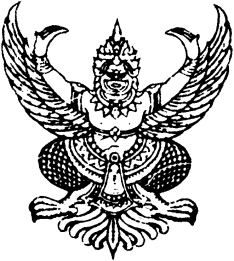 ประกาศเทศบาลตำบลออนใต้เรื่อง  แต่งตั้งคณะกรรมการศูนย์พัฒนาคุณภาพชีวิตผู้สูงอายุตำบลออนใต้		เทศบาลตำบลออนใต้ได้ดำเนินงานศูนย์พัฒนาคุณภาพชีวิตผู้สูงอายุตำบลออนใต้ขึ้น เพื่อให้ผู้สูงอายุ ได้รับการดูแลและได้รับบริการตามชุดสิทธิประโยชน์ ตลอดจนส่งเสริมให้ผู้สูงอายุมีสุขภาพกายและสุขภาพจิตที่แข็งแรง สมบูรณ์ สามารถช่วยเหลือตนเองและอยู่ร่วมกับผู้อื่นในสังคมได้อย่างเป็นปกติสุข		เพื่อให้การดำเนินงานเป็นไปด้วยความเรียบร้อย เทศบาลตำบลออนใต้ จึงขอแต่งตั้งคณะกรรมการศูนย์พัฒนาคุณภาพชีวิตผู้สูงอายุตำบลออนใต้ ประกอบด้วย		คณะกรรมการที่ปรึกษา1.	พระครูโสภิตทัศนียคุณ	เจ้าอาวาสวัดบ้านแพะ 		ประธานหน่วยอบรมประชาชนประจำตำบลออนใต้2.	นายประเวศน์  	โปธิตา		นายกเทศมนตรีตำบลออนใต้3.	นายสมศักดิ์	วงค์แก้วแปง		กำนันตำบลออนใต้4.	ประธานผู้สูงอายุตำบลออนใต้	5.	ประธานผู้สูงอายุหมู่บ้านทุกหมู่บ้าน6.	ประธาน อสม.ผู้รับผิดชอบงานด้านผู้สูงอายุ		คณะกรรมการศูนย์พัฒนาคุณภาพชีวิตผู้สูงอายุตำบลออนใต้1.	นายบุญเลิศ	โปธิตา		ประธานกรรมการ2.	จ.ส.อ.จอมจันทร์	เปี้ยวงค์		รองประธานกรรมการ3.	นายสำราญ	วงค์คำปัน		รองประธานกรรมการ4.	นางวาสนา	คล่องพานิช		กรรมการ5.	นางสาวคำปิง	เป็งจาม		กรรมการ6.	นางมาลี	แก้วพรหม		กรรมการ7.	นางเข็มทอง	ปาลี		กรรมการ8.	นางโสภา	วงค์คำปัน		กรรมการ9.	นางลำดวน	อินตายวง		กรรมการ10.	นายเจริญ	สมบูรณ์		กรรมการ11.	นายสานิส	พึ่งพรชัย		กรรมการ12.	นายเกรียงไกร	ไชยสิทธิ์		กรรมการและเหรัญญิก13.	นายบุญศรี	จอมใจป้อ		กรรมการและผู้ช่วยเหรัญญิก14.	นายประทีป	จันทร์แปง		กรรมการและเลขานุการ15.	นายสว่าง	แปงหลวง		กรรมการและผู้ช่วยเลขานุการให้คณะกรรมการชุดนี้…/-2--2-ให้คณะกรรมการชุดนี้มีหน้าที่ในการกำหนดนโยบายและแนวทางในการดำเนินงานของศูนย์พัฒนาคุณภาพชีวิตผู้สูงอายุตำบลออนใต้ ให้คำปรึกษา แนะนำต่างๆ แก่คณะกรรมการฯ รวมทั้งช่วยแก้ไขปัญหาอุปสรรคที่อาจเกิดขึ้นให้เป็นไปด้วยความเรียบร้อย		จึงประกาศให้ทราบโดยทั่วกัน				ประกาศ   ณ   วันที่  26  เดือนมิถุนายน  พ.ศ. ๒๕60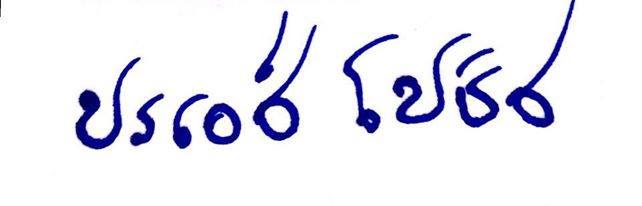 			(นายประเวศน์ โปธิตา)			นายกเทศมนตรีตำบลออนใต้